Документ предоставлен КонсультантПлюс
СРАВНЕНИЕОГЛАВЛЕНИЕПостановление Правительства РФ от 14.05.2015 N 466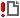 (ред. от 07.04.2017)"О ежегодных основных удлиненных оплачиваемых отпусках"Постановление Правительства РФ от 03.04.2024 N 415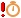 "О ежегодных основных удлиненных оплачиваемых отпусках"См. ОглавлениеСм. ОглавлениеПРАВИТЕЛЬСТВО РОССИЙСКОЙ ФЕДЕРАЦИИПОСТАНОВЛЕНИЕот 14 мая 2015 г. N 466О ЕЖЕГОДНЫХ ОСНОВНЫХ УДЛИНЕННЫХ ОПЛАЧИВАЕМЫХ ОТПУСКАХВ соответствии со статьей 334 Трудового кодекса Российской Федерации, пунктом 3 части 5 статьи 47, частью 7 статьи 51 и частью 4 статьи 52 Федерального закона "Об образовании в Российской Федерации" Правительство Российской Федерации постановляет:ПРАВИТЕЛЬСТВО РОССИЙСКОЙ ФЕДЕРАЦИИПОСТАНОВЛЕНИЕот 3 апреля 2024 г. N 415О ЕЖЕГОДНЫХ ОСНОВНЫХ УДЛИНЕННЫХ ОПЛАЧИВАЕМЫХ ОТПУСКАХВ соответствии со статьей 334 Трудового кодекса Российской Федерации, статьями 47, 51 и 52 Федерального закона "Об образовании в Российской Федерации" Правительство Российской Федерации постановляет:1. Установить продолжительность ежегодных основных удлиненных оплачиваемых отпусков работникам, замещающим должности педагогических работников, а также руководителей образовательных организаций, заместителей руководителей образовательных организаций, руководителей структурных подразделений этих организаций и их заместителей, согласно приложению.1. Установить продолжительность ежегодных основных удлиненных оплачиваемых отпусков работникам, замещающим должности педагогических работников, а также руководителей образовательных организаций, заместителей руководителей образовательных организаций, руководителей структурных подразделений этих организаций и их заместителей, согласно приложению.2. Установить, что действие настоящего постановления распространяется на правоотношения, возникшие со дня вступления в силу постановления Правительства Российской Федерации от 21 февраля 2022 г. N 225 "Об утверждении номенклатуры должностей педагогических работников организаций, осуществляющих образовательную деятельность, должностей руководителей образовательных организаций", в части должности советника директора по воспитанию и взаимодействию с детскими общественными объединениями.2. Признать утратившими силу:постановление Правительства Российской Федерации от 1 октября 2002 г. N 724 "О продолжительности ежегодного основного удлиненного оплачиваемого отпуска, предоставляемого педагогическим работникам" (Собрание законодательства Российской Федерации, 2002, N 40, ст. 3935);постановление Правительства Российской Федерации от 29 ноября 2003 г. N 726 "О внесении изменений в постановление Правительства Российской Федерации от 1 октября 2002 г. N 724" (Собрание законодательства Российской Федерации, 2003, N 49, ст. 4779);постановление Правительства Российской Федерации от 11 мая 2007 г. N 283 "О внесении изменений в постановление Правительства Российской Федерации от 1 октября 2002 г. N 724" (Собрание законодательства Российской Федерации, 2007, N 21, ст. 2507);пункт 11 изменений, которые вносятся в акты Правительства Российской Федерации об образовательных учреждениях, в которых обучаются (воспитываются) дети с ограниченными возможностями здоровья, утвержденных постановлением Правительства Российской Федерации от 18 августа 2008 г. N 617 "О внесении изменений в некоторые акты Правительства Российской Федерации об образовательных учреждениях, в которых обучаются (воспитываются) дети с ограниченными возможностями здоровья" (Собрание законодательства Российской Федерации, 2008, N 34, ст. 3926);постановление Правительства Российской Федерации от 16 июля 2009 г. N 576 "О внесении изменений в приложение к постановлению Правительства Российской Федерации от 1 октября 2002 г. N 724" (Собрание законодательства Российской Федерации, 2009, N 30, ст. 3818);постановление Правительства Российской Федерации от 21 мая 2012 г. N 502 "О внесении изменения в приложение к постановлению Правительства Российской Федерации от 1 октября 2002 г. N 724" (Собрание законодательства Российской Федерации, 2012, N 22, ст. 2874);пункт 6 изменений, которые вносятся в акты Правительства Российской Федерации, утвержденных постановлением Правительства Российской Федерации от 23 июня 2014 г. N 581 "Об изменении и признании утратившими силу некоторых актов Правительства Российской Федерации" (Собрание законодательства Российской Федерации, 2014, N 26, ст. 3577).3. Признать утратившими силу:постановление Правительства Российской Федерации от 14 мая 2015 г. N 466 "О ежегодных основных удлиненных оплачиваемых отпусках" (Собрание законодательства Российской Федерации, 2015, N 21, ст. 3105);постановление Правительства Российской Федерации от 7 апреля 2017 г. N 419 "О внесении изменений в приложение к постановлению Правительства Российской Федерации от 14 мая 2015 г. N 466" (Собрание законодательства Российской Федерации, 2017, N 16, ст. 2415).4. Настоящее постановление вступает в силу с 1 сентября 2024 г. и действует по 31 августа 2029 г.Председатель ПравительстваРоссийской ФедерацииД.МЕДВЕДЕВПриложениек постановлению ПравительстваРоссийской Федерацииот 14 мая 2015 г. N 466ЕЖЕГОДНЫЕ ОСНОВНЫЕ УДЛИНЕННЫЕ ОПЛАЧИВАЕМЫЕ ОТПУСКАРАБОТНИКОВ, ЗАМЕЩАЮЩИХ ДОЛЖНОСТИ ПЕДАГОГИЧЕСКИХРАБОТНИКОВ, А ТАКЖЕ РУКОВОДИТЕЛЕЙ ОБРАЗОВАТЕЛЬНЫХОРГАНИЗАЦИЙ, ЗАМЕСТИТЕЛЕЙ РУКОВОДИТЕЛЕЙ ОБРАЗОВАТЕЛЬНЫХОРГАНИЗАЦИЙ, РУКОВОДИТЕЛЕЙ СТРУКТУРНЫХ ПОДРАЗДЕЛЕНИЙЭТИХ ОРГАНИЗАЦИЙ И ИХ ЗАМЕСТИТЕЛЕЙПредседатель ПравительстваРоссийской ФедерацииМ.МИШУСТИНПриложениек постановлению ПравительстваРоссийской Федерацииот 3 апреля 2024 г. N 415ЕЖЕГОДНЫЕ ОСНОВНЫЕ УДЛИНЕННЫЕ ОПЛАЧИВАЕМЫЕ ОТПУСКАРАБОТНИКОВ, ЗАМЕЩАЮЩИХ ДОЛЖНОСТИ ПЕДАГОГИЧЕСКИХРАБОТНИКОВ, А ТАКЖЕ РУКОВОДИТЕЛЕЙ ОБРАЗОВАТЕЛЬНЫХОРГАНИЗАЦИЙ, ЗАМЕСТИТЕЛЕЙ РУКОВОДИТЕЛЕЙ ОБРАЗОВАТЕЛЬНЫХОРГАНИЗАЦИЙ, РУКОВОДИТЕЛЕЙ СТРУКТУРНЫХ ПОДРАЗДЕЛЕНИЙЭТИХ ОРГАНИЗАЦИЙ И ИХ ЗАМЕСТИТЕЛЕЙ--------------------------------<*> Часть 5 статьи 77 Федерального закона "Об образовании в Российской Федерации".ПостановлениеПриложение. Ежегодные основные удлиненные оплачиваемые отпуска работников, замещающих должности педагогических работников, а также руководителей образовательных организаций, заместителей руководителей образовательных организаций, руководителей структурных подразделений этих организаций и их заместителейI. Дошкольные образовательные организацииII. Организации дополнительного образованияIII. Общеобразовательные организации, профессиональные образовательные организации, образовательные организации высшего образования, организации дополнительного профессионального образованияIV. Организации, осуществляющие обучениеV. Образовательные организации, имеющие право реализации основных и дополнительных образовательных программ, не относящихся к типу таких образовательных организаций, и действующие в целях выявления и поддержки лиц, проявивших выдающиеся способности, а также лиц, добившихся успехов в учебной деятельности, научной (научно-исследовательской) деятельности, творческой деятельности и физкультурно-спортивной деятельности (нетиповые образовательные организации)ПостановлениеПриложение. Ежегодные основные удлиненные оплачиваемые отпуска работников, замещающих должности педагогических работников, а также руководителей образовательных организаций, заместителей руководителей образовательных организаций, руководителей структурных подразделений этих организаций и их заместителейI. Дошкольные образовательные организацииII. Организации дополнительного образованияIII. Общеобразовательные организации, профессиональные образовательные организации, образовательные организации высшего образования, организации дополнительного профессионального образованияIV. Организации, осуществляющие обучениеV. Образовательные организации, имеющие право реализации основных и дополнительных образовательных программ, не относящихся к типу таких образовательных организаций, и действующие в целях выявления и поддержки лиц, проявивших выдающиеся способности, а также лиц, добившихся успехов в учебной деятельности, научной (научно-исследовательской) деятельности, творческой деятельности и физкультурно-спортивной деятельности (нетиповые образовательные организации)